Средняя группа № 2 «Теремок»Воспитатели: Т.Н. Фиткулина;  В.Д. Штырц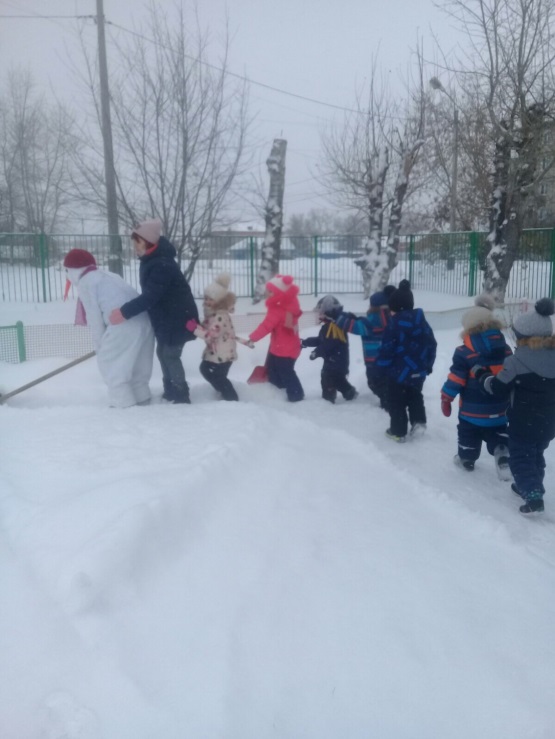 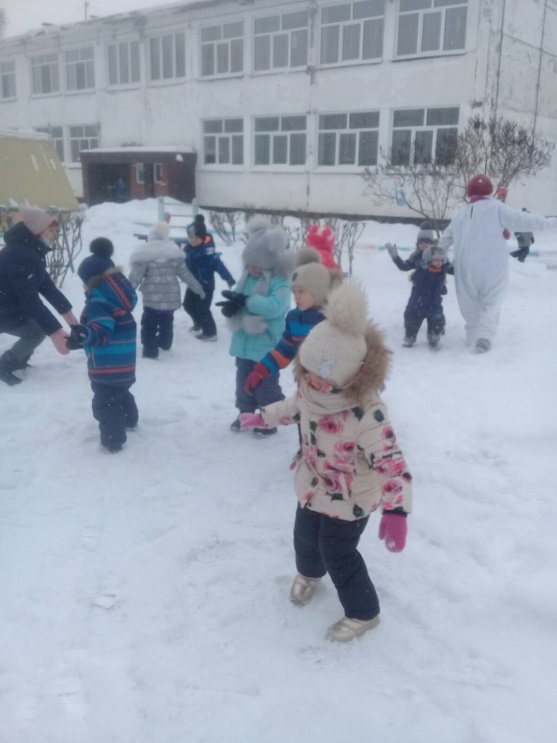 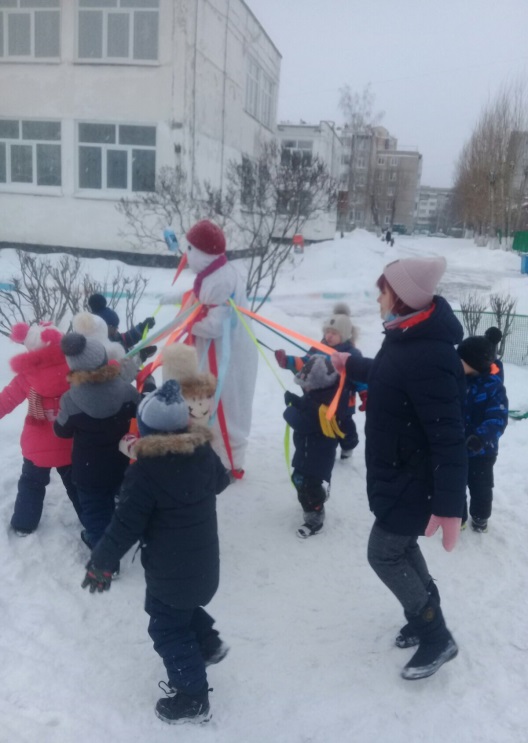 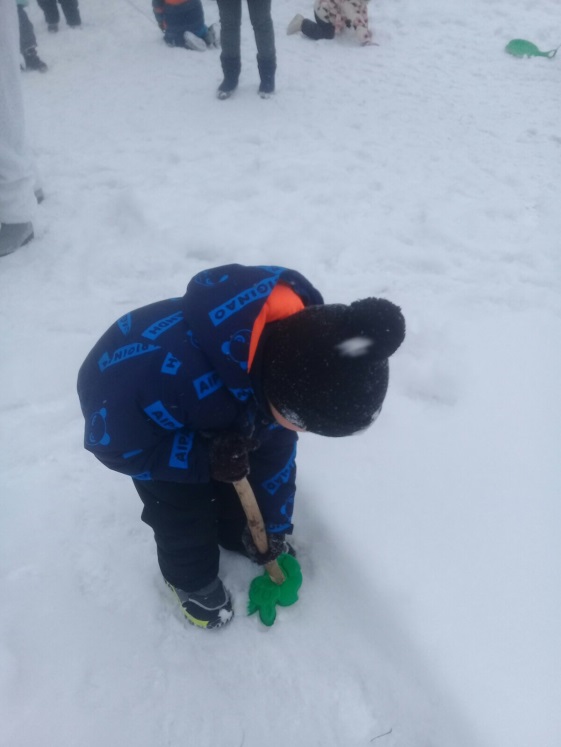 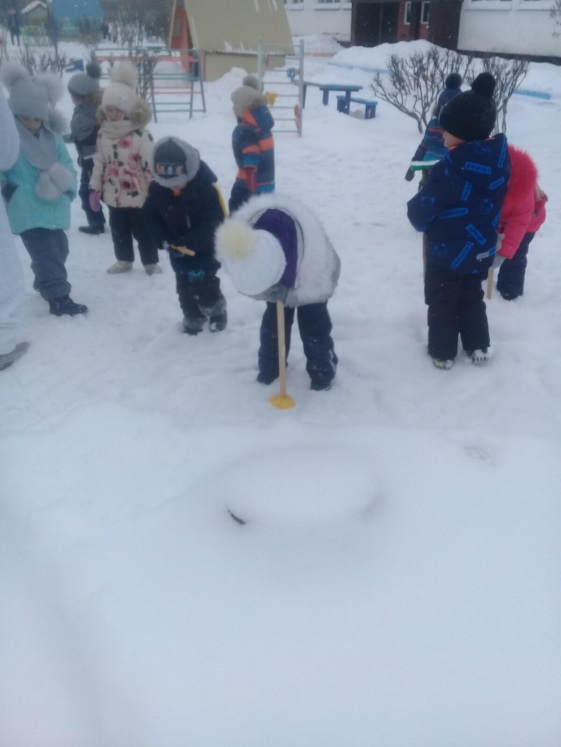 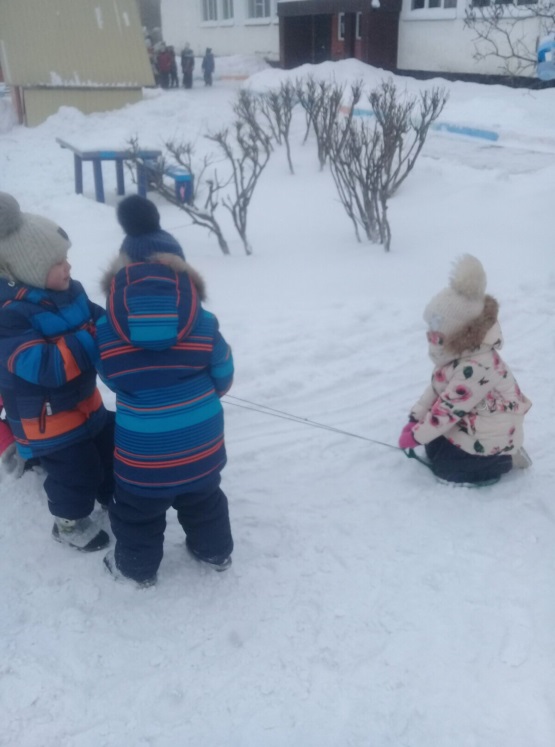 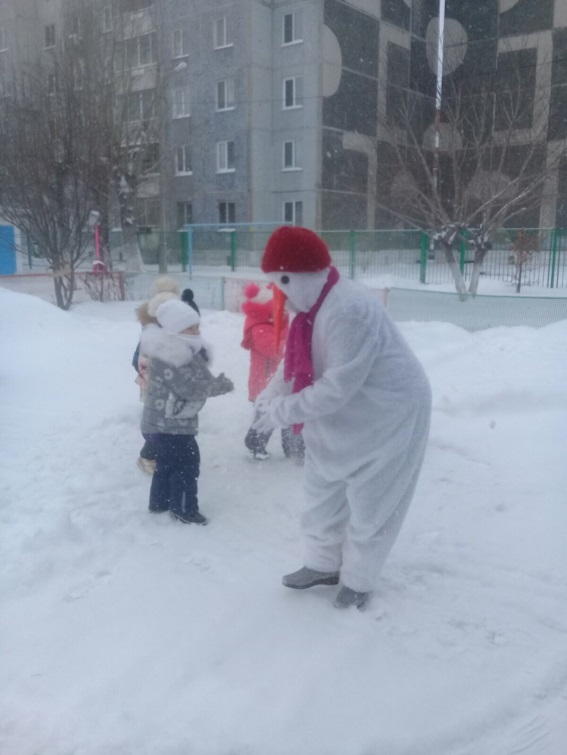 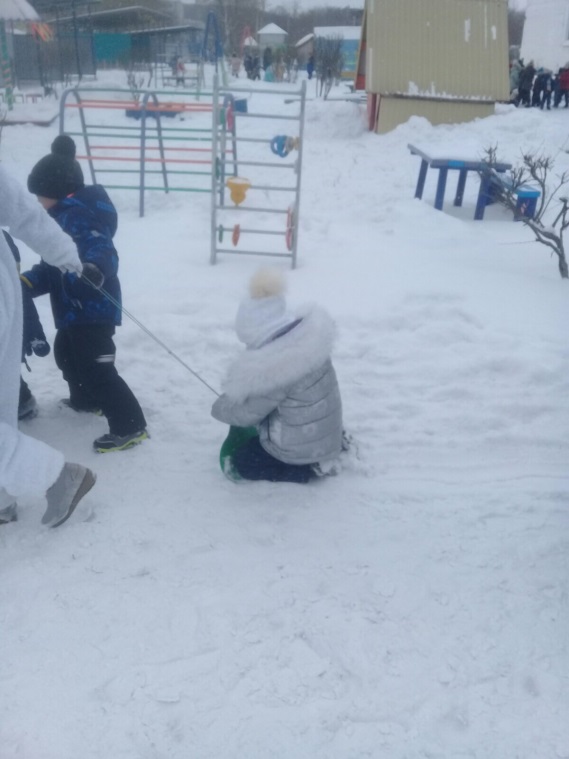 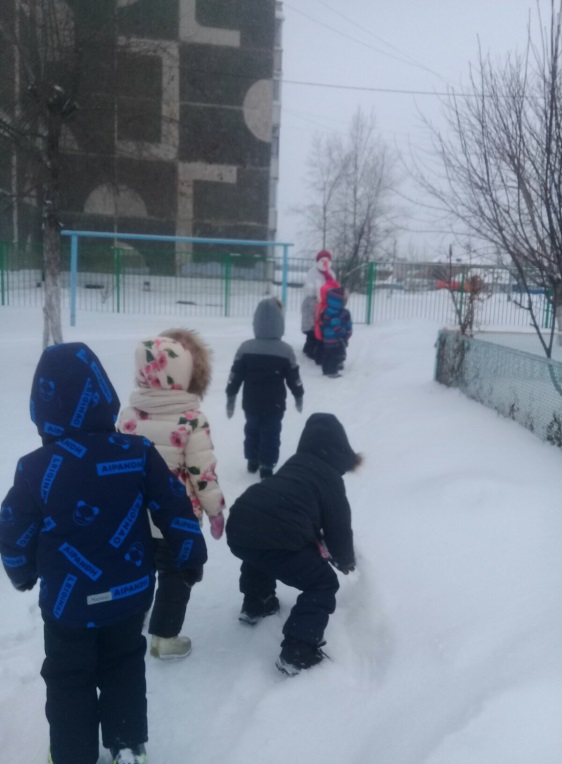 Название мероприятияДатаКоличество детейКраткое описаниеРазвлечение «Зимние забавы»Цель: развивать ловкость, умение действовать по сигналу воспитателя, внимание, смекалку. Воспитывать интерес к играм – забавам в зимний период. 14. 12. 202010 человекРебят встретил весёлый, озорной  Снеговик (на территории участка).Дети отгадывали загадки про Зимушку – Зиму, подсказывали рифмующиеся строчки из стихотворений;на перегонки расчищали заснеженные дорожки;печатали снежные рисунки, составляли общую картинку;играли в подвижные игры «Снежиночки - пушиночки», «Что нам нравится зимой?», «Карусели», «Весёлые снежки», «Санный круг»;рассматривали зимний пейзаж.